CLAREMORRIS COLTS RFC COACH/LEADER CODE OF CONDUCT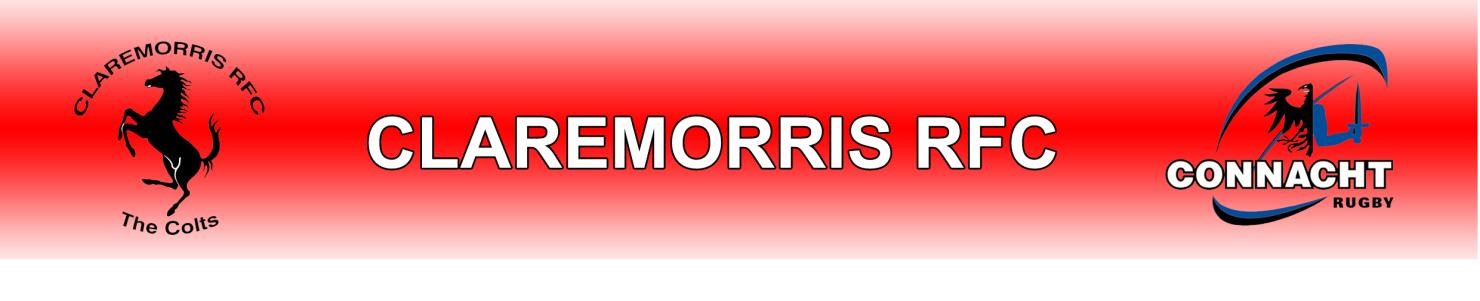 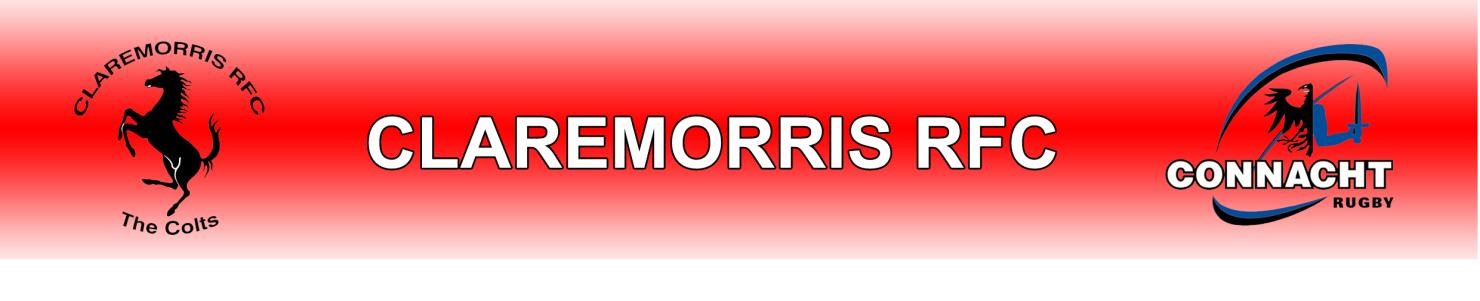 Remember that as a coach of an "age grade team" you are to act in "loco parentis" and to that extent your duty of care is more onerous than that of a coach to an adult team. Coaches must lead by example - young people need a coach whom they respect. Be positive and generous with your praise when it is deserved.  Never ridicule or shout at players for making mistakes or losing a match. Teach your players that the Laws of the Game are mutual agreements which no one should evade or break. Prepare young players for inter-class and inter-school activities. Be reasonable in your demands on the players' time, energy and enthusiasm. Ensure that all players participate in matches. The "average" players require and deserve equal time. Remember that young players play for fun and enjoyment and that skill learning and playing for fun have priority over highly structured competition. Winning is not the only objective. Develop player and team respect for the ability of opponents, as well as for the judgement of referees and opposing coaches. Insist on fair play and disciplined play. Do not tolerate foul play, fighting or foul language. Be prepared to take off an offending player. Encourage young players to develop basic skills and sportsmanship. Avoid over specialisation in positional play during their formative years. Set realistic goals for the team and individual players and do not push young players into adult-like competitions. Create a safe and enjoyable environment in which to train and play. Do not over burden younger players with too much information. Make a personal commitment to keep yourself informed on sound coaching principles and methods, and on the principles of growth and development of young people. Be aware of the effect you have on growing children. Never criticise the referee and touch judges during or after a match in front of players or spectators. Always thank the match officials and if they have made decisions which require clarification, discuss the problems after everyone has changed. Seek and follow the advice of a doctor in determining when an injured player is ready to play again. Ensure that proper equipment and facilities are available at all times. Be responsible and ensure you uphold the ethos of the game and the IRFU. Attend coaching courses. Support the Code of Ethics and all policies regarding Children in Sport. Ensure you and your players are proud of your team, club and efforts during the season. 